СОВЕТ ДЕПУТАТОВ СЕЛЬСКОГО ПОСЕЛЕНИЯ БОГОРОДИЦКИЙ СЕЛЬСОВЕТ ДОБРИНСКОГО МУНИЦИПАЛЬНОГО РАЙОНА ЛИПЕЦКОЙ ОБЛАСТИ49-я сессия V созываРЕШЕНИЕ25.04.2018 г.	ж.д.ст. Плавица 		№ 134-рсОб утверждении отчета «Об исполнении бюджета сельского  поселения Богородицкий сельсовет за 2017 год.Рассмотрев проект отчета «Об исполнении бюджета сельского поселения Богородицкий сельсовет за 2017 год», представленный администрацией сельского поселения Богородицкий сельсовет Добринского муниципального района, руководствуясь Федеральным законом № 131-ФЗ от 6.10.2003 г. «Об общих принципах организации местного самоуправления в Российской Федерации», Положением «О бюджетном процессе сельского поселения Богородицкий  сельсовет Добринского муниципального района Липецкой области Российской Федерации», Уставом сельского поселения, учитывая решение постоянной комиссии по экономике, бюджету, муниципальной собственности и социальным вопросам и финансам Совет депутатов сельского поселения Богородицкий сельсоветРЕШИЛ:1. Утвердить отчет «Об исполнение бюджета сельского поселения Богородицкий сельсовет за 2017 год» по доходам в сумме 26156,1 тыс. рублей и по расходам в сумме 24465,2 тыс. рублей. (прилагается).2. Направить указанный нормативный правовой акт главе сельского поселения для подписания и официального обнародования.3. Настоящее решение вступает в силу со дня его официального обнародования.Председатель Совета депутатов сельского поселения Богородицкий сельсовет                                              А.И.ОвчинниковПриняты решением Совета депутатов сельского поселения Богородицкий  сельсовет от 25.04.2018 г. № 134-рсОтчет об исполнении бюджета сельского поселенияБогородицкий сельсовет за 2017 год1. Утвердить отчет об исполнении бюджета сельского поселения Богородицкий сельсовет за 2017 год по доходам в сумме 25 836 333,84 рубля и по расходам в сумме 24 465 245,95 рублей с превышением доходов  над расходами (профицит) в сумме 1 371 087,89 рубля.2. Утвердить исполнение бюджета сельского поселения по следующим показателям:- доходам бюджета по кодам классификации доходов бюджетов согласно приложению № 1;- расходам бюджета по разделам и подразделам классификации расходов бюджетов согласно приложению № 2;- расходам бюджета по ведомственной структуре расходов сельского бюджета согласно приложению № 3;- расходам бюджета по разделам и подразделам, целевым статьям и видам расходов функциональной классификации расходов бюджетов согласно приложению № 4;3. Настоящий нормативный правовой акт вступает в силу со дня его официального обнародования.Глава администрациисельского поселенияБогородицкий сельсовет						А.И. ОвчинниковПриложение 1 к решению Совета депутатов  сельского поселения Богородицкий сельсоветот 25.04.2018г № 134-рсПриложение 2 к решению Совета депутатов  сельского поселения Богородицкий сельсоветот 25.04.2018г № 134-рсРаспределение бюджетных ассигнований сельского поселения по разделам и подразделам  классификации расходов бюджетов РоссийскойФедерации на 2017 год							руб.			                Приложение 3 к решению Совета депутатов  сельского поселения Богородицкий сельсоветот 25.04.2018г № 134-рсВЕДОМСТВЕННАЯ   СТРУКТУРАрасходов бюджета сельского поселения на 2017 год										                руб.Приложение 4 к решению Совета депутатов  сельского поселения Богородицкий сельсоветот 25.04.2018г № 134-рсРаспределение расходов бюджета сельского поселения по разделам, подразделам,целевым статьям (муниципальным программам и непрограммным направлениям деятельности), группам видов расходов классификации расходовбюджетов Российской Федерации   на 2017 год                                                        																руб.Объем доходов по бюджету сельского поселения    Богородицкий сельсовет на 2017 год                 (в рублях)Объем доходов по бюджету сельского поселения    Богородицкий сельсовет на 2017 год                 (в рублях)Объем доходов по бюджету сельского поселения    Богородицкий сельсовет на 2017 год                 (в рублях)Код бюджетной классификации     Наименование показателейСумма 2017 г.Код бюджетной классификации     Наименование показателейСумма 2017 г.Налоговые доходы10 889 510,99101 02000 01 0000 110Налог на доходы с физических лиц2 928 288,87105 01000 01 0000 110Налог, взимаемый в связи с применением упрощенной системы налогообложения1 859 237,28105 03000 01 0000 110Единый сельскохозяйственный налог650 602,50106 01000 00 0000 110Налог на имущество с физических лиц712 095,54106 06000 00 0000 110Земельный налог4 739 286,80Неналоговые доходы617 291,00111 05035 10 0000 120Доходы от сдачи в аренду имущества, находящегося в оперативном управлении органов управления поселений и созданных ими учреждений (за исключением имущества муниципальных бюджетных и автономных учреждений)59 266,68111 05075 10 0000 120Доходы от сдачи в аренду имущества, составляющего казну поселений (за исключением земельных участков)392 912,32111 09045 10 0000 120Прочие поступления от использования имущества, находящегося в собственности поселений (за исключением имущества муниципальных автономных учреждений, а также имущества муниципальных унитарных предприятий в том числе казенных)11 283,00117 14030 10 0000 180Средства самообложения граждан, зачисляемые в бюджеты сельских поселений153 829,001 00 00000 00 0000 000Итого собственных доходов11 506 801,99202 15001 10 0000 151Дотации бюджетам сельских поселений на выравнивание бюджетной обеспеченности2 153 000,00202 15002 10 0000 151Дотации бюджетам сельских поселений на поддержку мер по обеспечению сбалансированности бюджетов7 757 400,00202 35118 10 0000 151Субвенция бюджетам сельских поселений на осуществление первичного воинского учета на территориях, где отсутствуют военные комиссариаты174 000,002 02 29999 10 0000 151Прочие субсидии  бюджетам сельских поселений3 291 144,172 02 40014 10 0000 151Межбюджетные трансферты, передаваемые бюджетам сельских поселений из бюджетов муниципальных районов на осуществление части полномочий по решению вопросов местного значения в соответствии с заключенными соглашениями953 987,682 00 00000 00 0000 000Безвозмездные поступления, всего14 329 531,85ВСЕГО ДОХОДОВ25 836 333,84НаименованиеРазделПодразделСУММА2017 годВсего24 465 245,95Общегосударственные вопросы01004 101 183,46Функционирование высшего должностного  лица субъекта Российской Федерации и муниципального образования0102807 309,80Функционирование Правительства Российской Федерации, высших исполнительных органов государственной власти субъектов Российской Федерации, местных администраций 01042 702 779,54Обеспечение деятельности финансовых, налоговых и таможенных органов и органов финансового(финансово-бюджетного) надзора0106135 222,00Другие общегосударственные вопросы0113455 872,12Национальная оборона0200174 000,00Мобилизационная  и вневойсковая подготовка0203174 000,00Национальная безопасность и правоохранительная деятельность030057 000,00Другие вопросы в области национальной безопасности и правоохранительной деятельности031457 000,00Национальная экономика04002 753 070,14Дорожное хозяйство (дорожные фонды)04092 240 612,14Другие вопросы в области национальной экономики0412512 458,00Жилищно-коммунальное хозяйство05005 988 559,07Жилищное хозяйство050120 443,68Благоустройство05035 968 115,39Культура , кинематография08009 198 195,28Культура 08019 198 195,28Социальная политика1000185 000,00Социальное обеспечение населения1003185 000,00Физическая культура и спорт11002 002 238,00Массовый спорт11022 002 238,00Обслуживание государственного и муниципального долга13006000,00Процентные платежи по муниципальному долгу13016000,00ГлавныйраспорядительРазделПодразделЦелевая статьяВид расходовСУММААдминистрация сельского поселения Богородицкий сельсовет Добринского муниципального района Липецкой области Российской Федерации, всего90224 465 245,95Общегосударственные вопросы902014 101 183,46Функционирование высшего должностного лица субъекта Российской Федерации и муниципального образования9020102807 309,80Непрограммные расходы бюджета сельского поселения902010299 0 00 00000807 309,80Обеспечение деятельности органов  местного самоуправления сельского поселения902010299 1 00 00000807 309,80Обеспечение деятельности главы местной администрации (исполнительно-распорядительного органа муниципального образования)  902010299 1 00 00050807 309,80Расходы на выплаты персоналу в целях обеспечения выполнения функций государственными (муниципальными) органами, казенными учреждениями, органами управления государственными внебюджетными фондами902010299 1 00 00050100807 309,80Функционирование Правительства Российской Федерации, высших исполнительных органов государственной власти субъектов Российской Федерации, местных администраций 90201042 702 779,54Муниципальная программа сельского поселения "Устойчивое развитие территории сельского поселения Богородицкий сельсовет Добринского муниципального района Липецкой области  на 2014-2020 годы"902010401 0 00 0000018 000,00Подпрограмма «Обеспечение реализации муниципальной политики на территории сельского поселения Богородицкий сельсовет»902010401 4 00 0000018 000,00Основное мероприятие «Мероприятия, направленные на организацию эффективности деятельности органов местного самоуправления сельского поселения»902010401 4 02 0000018 000,00Повышение квалификации муниципальных служащих сельского поселения  902010401 4 02 862905 210,92Закупка товаров, работ и услуг для обеспечения государственных (муниципальных) нужд902010401 4 02 862902005 210,92Повышение квалификации муниципальных служащих на условиях софинансирования с областным бюджетом902010401 4 02 S629012 789,08Закупка товаров, работ и услуг для обеспечения государственных (муниципальных) нужд902010401 4 02 S629020012 789,08Непрограммные расходы бюджета  сельского поселения902010499 0 00 000002 684 779,54Иные непрограммные мероприятия902010499 9 00 000002 684 779,54Расходы на выплаты по оплате труда работников органов местного самоуправления902010499 9 00 001101 635 589,10Расходы на выплаты персоналу в целях обеспечения выполнения функций государственными (муниципальными) органами, казенными учреждениями, органами управления государственными внебюджетными фондами902010499 9 00 001101001 635 389,10Расходы на обеспечение функций органов местного самоуправления (за исключением расходов на выплаты по оплате труда работников указанных органов)902010499 9 00 001201 049 190,44Закупка товаров, работ и услуг для обеспечения государственных (муниципальных) нужд902010499 9 00 001202001 010 025,74Иные бюджетные ассигнования902010499 9 00 0012080039 164,70Обеспечение деятельности финансовых, налоговых и таможенных органов и органов финансового(финансово-бюджетного) надзора9020106135 222,00Непрограммные расходы бюджета сельского поселения902010699 0 00 00000135 222,00Иные непрограммные мероприятия 902010699 9 00 00000135 222,00Межбюджетные трансферты бюджету муниципального района из бюджета  сельского поселения на осуществление части полномочий по решению вопросов местного значения в соответствии с заключенным соглашением 902010699 9 00 00130135 222,00Межбюджетные трансферты902010699 9 00 00130500135 222,00Другие общегосударственные вопросы9020113455 872,12Муниципальная программа сельского поселения  "Устойчивое развитие территории сельского поселения Богородицкий сельсовет Добринского муниципального района Липецкой области  на 2014-2020 годы"902011301 0 00 00000455 872,12Подпрограмма «Обеспечение реализации муниципальной политики на территории сельского поселения Богородицкий сельсовет»902011301 4 00 00000455 872,12Основное мероприятие «Приобретение услуг по сопровождению сетевого программногообеспечения по электронному ведению похозяйственного учета»902011301 4 01 0000019 000,00Приобретение программного обеспечения по электронному ведению похозяйственного учета в поселении 902011301 4 01 862707 042,25Закупка товаров, работ и услуг для обеспечения государственных (муниципальных) нужд902011301 4 01 862702007 042,25Расходы на приобретение программного обеспечения на условиях софинансирования с областным бюджетом902011301 4 01 S627011 957,75Закупка товаров, работ и услуг для обеспечения государственных (муниципальных) нужд902011301 4 01 S627020011 957,75Основное мероприятие «Ежегодные членские взносы в Ассоциацию «Совета муниципальных образований»902011301 4 03 0000011 535,00Расходы на оплату членских взносов902011301 4 03 2008011 535,00Иные бюджетные ассигнования902011301 4 03 2008080011 535,00Основное мероприятие «Прочие мероприятия сельского поселения»902011301 4 04 00000425 337,12Реализация направления расходов основного мероприятия «Прочие мероприятия сельского поселения»902011301 4 04 99999425 337,12Закупка товаров, работ и услуг для обеспечения государственных (муниципальных) нужд902011301 4 04 99999200425 337,12Национальная оборона90202174 000,00Мобилизационная  и вневойсковая подготовка9020203174 000,00Непрограммные расходы бюджета  сельского поселения902020399 0 00 00000174 000,00Иные непрограммные мероприятия902020399 9 00 00000174 000,00Осуществление первичного воинского учета на территориях, где отсутствуют военные комиссариаты902020399 9 00 51180174 000,00Расходы на выплаты персоналу в целях обеспечения выполнения функций государственными (муниципальными) органами, казенными учреждениями, органами управления государственными внебюджетными фондами902020399 9 00 51180100158 400,00Закупка товаров, работ и услуг для обеспечения государственных (муниципальных) нужд902020399 9 00 5118020015 600,00Национальная безопасность и правоохранительная деятельность9020357 000,00Другие вопросы в области национальной безопасности и правоохранительной деятельности902031457 000,00Муниципальная программа сельского поселения «Устойчивое развитие территории сельского поселения Богородицкий сельсовет Добринского муниципального района Липецкой области на 2014-2020 годы»902031401 0 00 0000057 000,00Подпрограмма «Обеспечение безопасности  человека и природной среды на территории сельского поселения Богородицкий сельсовет»902031401 3 00 0000057 000,00Основное мероприятие «Обеспечение первичных мер пожарной безопасности»902031401 3 01 0000057 000,00Подготовка и проведение мероприятий, направленных на предупреждение и ликвидацию последствий ЧС, ликвидация пожароопасной ситуации902031401 3 01 2004057 000,00Закупка товаров, работ и услуг для обеспечения государственных (муниципальных) нужд902031401 3 01 2004020057 000,00Национальная экономика902042 753 070,14Дорожное хозяйство (дорожные фонды)90204092 240 612,14Муниципальная программа сельского поселения «Устойчивое развитие территории сельского поселения Богородицкий сельсовет Добринского муниципального района Липецкой области на 2014-2020 годы»902040901 0 00 000002 240 612,14Подпрограмма «Обеспечение населения качественной, развитой инфраструктурой и повышения уровня благоустройства территории сельского поселения Богородицкий сельсовет»902040901 1 00 000002 240 612,14Основное мероприятие «Содержание автодорог местного значения сельского поселения Богородицкий сельсовет»902040901 1 01 000002 240 612,14Расходы на содержание и текущий ремонт дорог902040901 1 01 201302 240 612,14Закупка товаров, работ и услуг для обеспечения государственных (муниципальных) нужд902040901 1 01 201302002 240 612,14Другие вопросы в области национальной экономики9020412512 458,00Муниципальная программа сельского поселения «Устойчивое развитие территории сельского поселения Богородицкий сельсовет Добринского муниципального района Липецкой области на 2014-2020 годы»902041201 0 00 00000512 458,00Подпрограмма « Обеспечение реализации муниципальной политики на территории сельского поселения Богородицкий сельсовет»902041201 4 00 00000512458,00Основное мероприятие «Выполнение работ по межеванию земельных участков»902041201 4 08 0000024 000,00Расходы на работы по межеванию земельных участков902041201 4 08 2025024 000,00Закупка товаров, работ и услуг для обеспечения государственных (муниципальных) нужд902041201 4 08 2025020024 000,00Основное мероприятие «Подготовка генеральных планов, планов землепользования и застройки территорий сельского поселения»902041201 4 09 0000020 000,00Внесение изменений в генеральный план и правила землепользования902041201 4 09 2027020 000,00Закупка товаров, работ и услуг для обеспечения государственных (муниципальных) нужд902041201 4 09 2027020020 000,00Основное мероприятие «Комплекс землеустроительных работ по подготовке карт (планов) границ следующих населенных пунктов сельского поселения Богородицкий сельсовет: ст. Плавица, д. Благодать, пос. Пролетарий, с. Богородицкое, д. Ольговка, расположенных по адресу: Липецкая область, Добринский район»902041201 4 10 00000170 000,00Подготовка карт (планов) границ населенных пунктов902041201 4 10 86020153 000,00Закупка товаров, работ и услуг для обеспечения государственных (муниципальных) нужд902041201 4 10 86020200153 000,00Подготовка карт (планов) границ населенных пунктов на условиях софинансирования с областным бюджетом902041201 4 10 S602017 000,00Закупка товаров, работ и услуг для обеспечения государственных (муниципальных) нужд902041201 4 10 S602020017 000,00Основное мероприятие «Установка и приобретение торговых модулей»902041201 4 11 00000298 458,00Установка и приобретение торговых модулей на условиях софинансирования с областным бюджетом902041201 4 11 S0140298 458,00Закупка товаров, работ и услуг для обеспечения государственных (муниципальных) нужд902041201 4 11 S0140200298 458,00Жилищно-коммунальное хозяйство902055 988 559,07Жилищное хозяйство902050120 443,68Муниципальная программа сельского поселения «Устойчивое развитие территории сельского поселения Богородицкий сельсовет Добринского муниципального района Липецкой области на 2014-2020 годы»902050101 0 00 00000    20 443,68Подпрограмма «Обеспечение населения качественной, развитой инфраструктурой и повышения уровня благоустройства территории сельского поселения Богородицкий сельсовет»902050101 1 00 0000020 443,68Основное мероприятие «Содержание муниципального жилищного фонда»902050101 1 02 0000020 443,68Взносы на капремонт многоквартирных домов902050101 1 02 2011020 443,68Закупка товаров, работ и услуг для обеспечения государственных (муниципальных) нужд902050101 1 02 2011020020 443,68Благоустройство90205035 968 115,39Муниципальная программа сельского поселения «Устойчивое развитие территории сельского поселения Богородицкий сельсовет Добринского муниципального района Липецкой области на 2014-2020 годы»902050301 0 00 000005 968 115,39Подпрограмма «Обеспечение населения качественной, развитой инфраструктурой и повышение уровня благоустройства территории сельского поселения Богородицкий сельсовет»902050301 1 00 000005 968 115,39Основное мероприятие «Текущие расходы на содержание, реконструкцию и поддержание в рабочем состоянии системы уличного освещения сельского поселения»902050301 1 04 000001 883 577,48Расходы на уличное освещение902050301 1 04 200101 543 447,48Закупка товаров, работ и услуг для обеспечения государственных (муниципальных) нужд902050301 1 04 200102001 543 447,48Расходы на уличное освещение на условиях софинансирования с областным бюджетом902050301 1 04 86150340 130,00Закупка товаров, работ и услуг для обеспечения государственных (муниципальных) нужд902050301 1 04 86150200340 130,00Основное мероприятие «Организация благоустройства и озеленения территории сельского поселения»902050301 1 06  0000031 600,00Окашивание, озеленение территории сельского поселения902050301 1 06  2002031 600,00Закупка товаров, работ и услуг для обеспечения государственных (муниципальных) нужд902050301 1 06  2002020031 600,00Основное мероприятие «Организация ритуальных услуг и содержание мест захоронения»902050301 1 05  00000178 700,00Расходы на содержание мест захоронения902050301 1 05 20030178 700,00Закупка товаров, работ и услуг для обеспечения государственных (муниципальных) нужд902050301 1 05 20030200178 700,00Основное мероприятие «Прочие мероприятия по благоустройству сельского поселения»902050301 1 07  000003 784 237,91Реализация направления расходов основного мероприятия «Прочие мероприятия по благоустройству сельского поселения»902050301 1 07  999993 784 237,91Закупка товаров, работ и услуг для обеспечения государственных (муниципальных) нужд902050301 1 07  999992003 784 237,91Культура, кинематография 902089 198 195,28Культура 90208019 198 195,28Муниципальная программа сельского поселения «Устойчивое развитие территории сельского поселения Богородицкий сельсовет Добринского муниципального района Липецкой области на 2014-2020 годы»902080101 0 00 000009 198 195,28Подпрограмма «Развитие социальной сферы на территории сельского поселения Богородицкий сельсовет»902080101 2 00 000009 198 195,28Основное мероприятие «Создание условий и проведение мероприятий, направленных на развитие культуры сельского поселения»  902080101 2 02 000006 789 000,00Предоставление бюджетным и автономным учреждениям субсидий902080101 2 02 090006 789 000,00Предоставление субсидий бюджетным, автономным учреждениям и иным некоммерческим организациям902080101 2 02 090006006 789 000,00Основное мероприятие «Модернизация и конструкция систем теплоснабжения с применением энергосберегающего оборудования и технологий для отопления МАУК «Богородицкий поселенческий центр культуры» по адресу Липецкая обл., Добринский район, ж/д_ст Плавица, ул. Строителей, д. 13А»902080101 2 03 00000985 358,97Строительство котельной в здании МАУК «Богородицкий поселенческий центр культуры»902080101 2 03 86080815 739,00Капитальные вложения в объекты государственной (муниципальной) собственности902080101 2 03 86080400815 739,00Строительство котельной в здании МАУК «Богородицкий поселенческий центр культуры» на условиях софинансирования с областным бюджетом902080101 2 03 S6080169 619,97Закупка товаров, работ и услуг для обеспечения государственных (муниципальных) нужд902080101 2 03 S608020020 375,97Капитальные вложения в объекты государственной (муниципальной) собственности902080101 2 03 S6080400149 244,00Основное мероприятие «Работы по благоустройству парковой зоны при доме культуры»902080101 2 04 000001 423 836,31Реализация направления расходов основного мероприятия «Работы по благоустройству парковой зоны при доме культуры»902080101 2 04 999991 423 836,31Закупка товаров, работ и услуг для обеспечения государственных (муниципальных) нужд902080101 2 04 999992001 423 836,31Социальная политика90210185 000,00Социальное обеспечение населения9021003185 000,00Непрограммные расходы бюджета поселения9021003990 00 00000185 000,00Резервные фонды9021003992 00 00000185 000,00Резервный фонд администрации сельского поселения9021003992 00 05000185 000,00Социальное обеспечение и иные выплаты населению9021003992 00 05000300185 000,00Физическая культура и спорт902112 002 238,00Массовый спорт90211022 002 238,00Муниципальная программа сельского поселения «Устойчивое развитие территории сельского поселения Богородицкий сельсовет Добринского муниципального района Липецкой области на 2014-2020 годы»902110201 0 00 000002 002 238,00Подпрограмма «Развитие социальной сферы на территории сельского поселения Богородицкий сельсовет»902110201 2 00 000002 002 238,00Основное мероприятие «Создание условий и проведение мероприятий, в области физической культуры, развития и популяризации массового спорта в сельском поселении»  902110201 2 01 000002 002 238,00Предоставление бюджетным и автономным учреждениям субсидий902110201 2 01 090002 002 238,00Предоставление субсидий бюджетным, автономным учреждениям и иным некоммерческим организациям902110201 2 01 090006002 002 238,00Обслуживание государственного и муниципального долга902136 000,00Обслуживание государственного внутреннего и муниципального долга90213016 000,00Муниципальная программа сельского поселения «Устойчивое развитие территории сельского поселения Богородицкий сельсовет Добринского муниципального района Липецкой области на 2014-2020 годы»902130101 0 00 000006 000,00Подпрограмма «Обеспечение реализации муниципальной политики на территории сельского поселения Богородицкий сельсовет»902130101 4 00 000006 000,00Основное мероприятие «Обслуживание муниципального долга»902130101 4 07 000006 000,00Расходы по уплате процентов за пользование кредитом902130101 4 07 200906 000,00Обслуживание  государственного (муниципального) долга902130101 4 07 200907006 000,00РазделПодразделЦелевая статьяВид расходовСУММААдминистрация сельского поселения Богородицкий сельсовет Добринского муниципального района Липецкой области Российской Федерации, всего24 465 245,95Общегосударственные вопросы014 101 183,46Функционирование высшего должностного лица субъекта Российской Федерации и муниципального образования0102807 309,80Непрограммные расходы бюджета сельского поселения010299 0 00 00000807 309,80Обеспечение деятельности органов  местного самоуправления сельского поселения010299 1 00 00000807 309,80Обеспечение деятельности главы местной администрации (исполнительно-распорядительного органа муниципального образования)  010299 1 00 00050807 309,80Расходы на выплаты персоналу в целях обеспечения выполнения функций государственными (муниципальными) органами, казенными учреждениями, органами управления государственными внебюджетными фондами010299 1 00 00050100807 309,80Функционирование Правительства Российской Федерации, высших исполнительных органов государственной власти субъектов Российской Федерации, местных администраций 01042 702 779,54Муниципальная программа сельского поселения "Устойчивое развитие территории сельского поселения Богородицкий сельсовет Добринского муниципального района Липецкой области  на 2014-2020 годы"010401 0 00 0000018 000,00Подпрограмма «Обеспечение реализации муниципальной политики на территории сельского поселения Богородицкий сельсовет»010401 4 00 0000018 000,00Основное мероприятие «Мероприятия, направленные на организацию эффективности деятельности органов местного самоуправления сельского поселения»010401 4 02 0000018 000,00Повышение квалификации муниципальных служащих сельского поселения  010401 4 02 862905 210,92Закупка товаров, работ и услуг для обеспечения государственных (муниципальных) нужд010401 4 02 862902005 210,92Повышение квалификации муниципальных служащих на условиях софинансирования с областным бюджетом010401 4 02 S629012 789,08Закупка товаров, работ и услуг для обеспечения государственных (муниципальных) нужд010401 4 02 S629020012 789,08Непрограммные расходы бюджета  сельского поселения010499 0 00 000002 684 779,54Иные непрограммные мероприятия010499 9 00 000002 684 779,54Расходы на выплаты по оплате труда работников органов местного самоуправления010499 9 00 001101 635 589,10Расходы на выплаты персоналу в целях обеспечения выполнения функций государственными (муниципальными) органами, казенными учреждениями, органами управления государственными внебюджетными фондами010499 9 00 001101001 635 389,10Расходы на обеспечение функций органов местного самоуправления (за исключением расходов на выплаты по оплате труда работников указанных органов)010499 9 00 001201 049 190,44Закупка товаров, работ и услуг для обеспечения государственных (муниципальных) нужд010499 9 00 001202001 010 025,74Иные бюджетные ассигнования010499 9 00 0012080039 164,70Обеспечение деятельности финансовых, налоговых и таможенных органов и органов финансового(финансово-бюджетного) надзора0106135 222,00Непрограммные расходы бюджета сельского поселения010699 0 00 00000135 222,00Иные непрограммные мероприятия 010699 9 00 00000135 222,00Межбюджетные трансферты бюджету муниципального района из бюджета  сельского поселения на осуществление части полномочий по решению вопросов местного значения в соответствии с заключенным соглашением 010699 9 00 00130135 222,00Межбюджетные трансферты010699 9 00 00130500135 222,00Другие общегосударственные вопросы0113455 872,12Муниципальная программа сельского поселения  "Устойчивое развитие территории сельского поселения Богородицкий сельсовет Добринского муниципального района Липецкой области  на 2014-2020 годы"011301 0 00 00000455 872,12Подпрограмма «Обеспечение реализации муниципальной политики на территории сельского поселения Богородицкий сельсовет»011301 4 00 00000455 872,12Основное мероприятие «Приобретение услуг по сопровождению сетевого программногообеспечения по электронному ведению похозяйственного учета»011301 4 01 0000019 000,00Приобретение программного обеспечения по электронному ведению похозяйственного учета в поселении 011301 4 01 862707 042,25Закупка товаров, работ и услуг для обеспечения государственных (муниципальных) нужд011301 4 01 862702007 042,25Расходы на приобретение программного обеспечения на условиях софинансирования с областным бюджетом011301 4 01 S627011 957,75Закупка товаров, работ и услуг для обеспечения государственных (муниципальных) нужд011301 4 01 S627020011 957,75Основное мероприятие «Ежегодные членские взносы в Ассоциацию «Совета муниципальных образований»011301 4 03 0000011 535,00Расходы на оплату членских взносов011301 4 03 2008011 535,00Иные бюджетные ассигнования011301 4 03 2008080011 535,00Основное мероприятие «Прочие мероприятия сельского поселения»011301 4 04 00000425 337,12Реализация направления расходов основного мероприятия «Прочие мероприятия сельского поселения»011301 4 04 99999425 337,12Закупка товаров, работ и услуг для обеспечения государственных (муниципальных) нужд011301 4 04 99999200425 337,12Национальная оборона02174 000,00Мобилизационная  и вневойсковая подготовка0203174 000,00Непрограммные расходы бюджета  сельского поселения020399 0 00 00000174 000,00Иные непрограммные мероприятия020399 9 00 00000174 000,00Осуществление первичного воинского учета на территориях, где отсутствуют военные комиссариаты020399 9 00 51180174 000,00Расходы на выплаты персоналу в целях обеспечения выполнения функций государственными (муниципальными) органами, казенными учреждениями, органами управления государственными внебюджетными фондами020399 9 00 51180100158 400,00Закупка товаров, работ и услуг для обеспечения государственных (муниципальных) нужд020399 9 00 5118020015 600,00Национальная безопасность и правоохранительная деятельность0357 000,00Другие вопросы в области национальной безопасности и правоохранительной деятельности031457 000,00Муниципальная программа сельского поселения «Устойчивое развитие территории сельского поселения Богородицкий сельсовет Добринского муниципального района Липецкой области на 2014-2020 годы»031401 0 00 0000057 000,00Подпрограмма «Обеспечение безопасности  человека и природной среды на территории сельского поселения Богородицкий сельсовет»031401 3 00 0000057 000,00Основное мероприятие «Обеспечение первичных мер пожарной безопасности»031401 3 01 0000057 000,00Подготовка и проведение мероприятий, направленных на предупреждение и ликвидацию последствий ЧС, ликвидация пожароопасной ситуации031401 3 01 2004057 000,00Закупка товаров, работ и услуг для обеспечения государственных (муниципальных) нужд031401 3 01 2004020057 000,00Национальная экономика042 753 070,14Дорожное хозяйство (дорожные фонды)04092 240 612,14Муниципальная программа сельского поселения «Устойчивое развитие территории сельского поселения Богородицкий сельсовет Добринского муниципального района Липецкой области на 2014-2020 годы»040901 0 00 000002 240 612,14Подпрограмма «Обеспечение населения качественной, развитой инфраструктурой и повышения уровня благоустройства территории сельского поселения Богородицкий сельсовет»040901 1 00 000002 240 612,14Основное мероприятие «Содержание автодорог местного значения сельского поселения Богородицкий сельсовет»040901 1 01 000002 240 612,14Расходы на содержание и текущий ремонт дорог040901 1 01 201302 240 612,14Закупка товаров, работ и услуг для обеспечения государственных (муниципальных) нужд040901 1 01 201302002 240 612,14Другие вопросы в области национальной экономики0412512 458,00Муниципальная программа сельского поселения «Устойчивое развитие территории сельского поселения Богородицкий сельсовет Добринского муниципального района Липецкой области на 2014-2020 годы»041201 0 00 00000512 458,00Подпрограмма « Обеспечение реализации муниципальной политики на территории сельского поселения Богородицкий сельсовет»041201 4 00 00000512458,00Основное мероприятие «Выполнение работ по межеванию земельных участков»041201 4 08 0000024 000,00Расходы на работы по межеванию земельных участков041201 4 08 2025024 000,00Закупка товаров, работ и услуг для обеспечения государственных (муниципальных) нужд041201 4 08 2025020024 000,00Основное мероприятие «Подготовка генеральных планов, планов землепользования и застройки территорий сельского поселения»041201 4 09 0000020 000,00Внесение изменений в генеральный план и правила землепользования041201 4 09 2027020 000,00Закупка товаров, работ и услуг для обеспечения государственных (муниципальных) нужд041201 4 09 2027020020 000,00Основное мероприятие «Комплекс землеустроительных работ по подготовке карт (планов) границ следующих населенных пунктов сельского поселения Богородицкий сельсовет: ст. Плавица, д. Благодать, пос. Пролетарий, с. Богородицкое, д. Ольговка, расположенных по адресу: Липецкая область, Добринский район»041201 4 10 00000170 000,00Подготовка карт (планов) границ населенных пунктов041201 4 10 86020153 000,00Закупка товаров, работ и услуг для обеспечения государственных (муниципальных) нужд041201 4 10 86020200153 000,00Подготовка карт (планов) границ населенных пунктов на условиях софинансирования с областным бюджетом041201 4 10 S602017 000,00Закупка товаров, работ и услуг для обеспечения государственных (муниципальных) нужд041201 4 10 S602020017 000,00Основное мероприятие «Установка и приобретение торговых модулей»041201 4 11 00000298 458,00Установка и приобретение торговых модулей на условиях софинансирования с областным бюджетом041201 4 11 S0140298 458,00Закупка товаров, работ и услуг для обеспечения государственных (муниципальных) нужд041201 4 11 S0140200298 458,00Жилищно-коммунальное хозяйство055 988 559,07Жилищное хозяйство050120 443,68Муниципальная программа сельского поселения «Устойчивое развитие территории сельского поселения Богородицкий сельсовет Добринского муниципального района Липецкой области на 2014-2020 годы»050101 0 00 00000    20 443,68Подпрограмма «Обеспечение населения качественной, развитой инфраструктурой и повышения уровня благоустройства территории сельского поселения Богородицкий сельсовет»050101 1 00 0000020 443,68Основное мероприятие «Содержание муниципального жилищного фонда»050101 1 02 0000020 443,68Взносы на капремонт многоквартирных домов050101 1 02 2011020 443,68Закупка товаров, работ и услуг для обеспечения государственных (муниципальных) нужд050101 1 02 2011020020 443,68Благоустройство05035 968 115,39Муниципальная программа сельского поселения «Устойчивое развитие территории сельского поселения Богородицкий сельсовет Добринского муниципального района Липецкой области на 2014-2020 годы»050301 0 00 000005 968 115,39Подпрограмма «Обеспечение населения качественной, развитой инфраструктурой и повышение уровня благоустройства территории сельского поселения Богородицкий сельсовет»050301 1 00 000005 968 115,39Основное мероприятие «Текущие расходы на содержание, реконструкцию и поддержание в рабочем состоянии системы уличного освещения сельского поселения»050301 1 04 000001 883 577,48Расходы на уличное освещение050301 1 04 200101 543 447,48Закупка товаров, работ и услуг для обеспечения государственных (муниципальных) нужд050301 1 04 200102001 543 447,48Расходы на уличное освещение на условиях софинансирования с областным бюджетом050301 1 04 86150340 130,00Закупка товаров, работ и услуг для обеспечения государственных (муниципальных) нужд050301 1 04 86150200340 130,00Основное мероприятие «Организация благоустройства и озеленения территории сельского поселения»050301 1 06  0000031 600,00Окашивание, озеленение территории сельского поселения050301 1 06  2002031 600,00Закупка товаров, работ и услуг для обеспечения государственных (муниципальных) нужд050301 1 06  2002020031 600,00Основное мероприятие «Организация ритуальных услуг и содержание мест захоронения»050301 1 05  00000178 700,00Расходы на содержание мест захоронения050301 1 05 20030178 700,00Закупка товаров, работ и услуг для обеспечения государственных (муниципальных) нужд050301 1 05 20030200178 700,00Основное мероприятие «Прочие мероприятия по благоустройству сельского поселения»050301 1 07  000003 784 237,91Реализация направления расходов основного мероприятия «Прочие мероприятия по благоустройству сельского поселения»050301 1 07  999993 784 237,91Закупка товаров, работ и услуг для обеспечения государственных (муниципальных) нужд050301 1 07  999992003 784 237,91Культура, кинематография 089 198 195,28Культура 08019 198 195,28Муниципальная программа сельского поселения «Устойчивое развитие территории сельского поселения Богородицкий сельсовет Добринского муниципального района Липецкой области на 2014-2020 годы»080101 0 00 000009 198 195,28Подпрограмма «Развитие социальной сферы на территории сельского поселения Богородицкий сельсовет»080101 2 00 000009 198 195,28Основное мероприятие «Создание условий и проведение мероприятий, направленных на развитие культуры сельского поселения»  080101 2 02 000006 789 000,00Предоставление бюджетным и автономным учреждениям субсидий080101 2 02 090006 789 000,00Предоставление субсидий бюджетным, автономным учреждениям и иным некоммерческим организациям080101 2 02 090006006 789 000,00Основное мероприятие «Модернизация и конструкция систем теплоснабжения с применением энергосберегающего оборудования и технологий для отопления МАУК «Богородицкий поселенческий центр культуры» по адресу Липецкая обл., Добринский район, ж/д_ст Плавица, ул. Строителей, д. 13А»080101 2 03 00000985 358,97Строительство котельной в здании МАУК «Богородицкий поселенческий центр культуры»080101 2 03 86080815 739,00Капитальные вложения в объекты государственной (муниципальной) собственности080101 2 03 86080400815 739,00Строительство котельной в здании МАУК «Богородицкий поселенческий центр культуры» на условиях софинансирования с областным бюджетом080101 2 03 S6080169 619,97Закупка товаров, работ и услуг для обеспечения государственных (муниципальных) нужд080101 2 03 S608020020 375,97Капитальные вложения в объекты государственной (муниципальной) собственности080101 2 03 S6080400149 244,00Основное мероприятие «Работы по благоустройству парковой зоны при доме культуры»080101 2 04 000001 423 836,31Реализация направления расходов основного мероприятия «Работы по благоустройству парковой зоны при доме культуры»080101 2 04 999991 423 836,31Закупка товаров, работ и услуг для обеспечения государственных (муниципальных) нужд080101 2 04 999992001 423 836,31Социальная политика10185 000,00Социальное обеспечение населения1003185 000,00Непрограммные расходы бюджета поселения1003990 00 00000185 000,00Резервные фонды1003992 00 00000185 000,00Резервный фонд администрации сельского поселения1003992 00 05000185 000,00Социальное обеспечение и иные выплаты населению1003992 00 05000300185 000,00Физическая культура и спорт112 002 238,00Массовый спорт11022 002 238,00Муниципальная программа сельского поселения «Устойчивое развитие территории сельского поселения Богородицкий сельсовет Добринского муниципального района Липецкой области на 2014-2020 годы»110201 0 00 000002 002 238,00Подпрограмма «Развитие социальной сферы на территории сельского поселения Богородицкий сельсовет»110201 2 00 000002 002 238,00Основное мероприятие «Создание условий и проведение мероприятий, в области физической культуры, развития и популяризации массового спорта в сельском поселении»  110201 2 01 000002 002 238,00Предоставление бюджетным и автономным учреждениям субсидий110201 2 01 090002 002 238,00Предоставление субсидий бюджетным, автономным учреждениям и иным некоммерческим организациям110201 2 01 090006002 002 238,00Обслуживание государственного и муниципального долга136 000,00Обслуживание государственного внутреннего и муниципального долга13016 000,00Муниципальная программа сельского поселения «Устойчивое развитие территории сельского поселения Богородицкий сельсовет Добринского муниципального района Липецкой области на 2014-2020 годы»130101 0 00 000006 000,00Подпрограмма «Обеспечение реализации муниципальной политики на территории сельского поселения Богородицкий сельсовет»130101 4 00 000006 000,00Основное мероприятие «Обслуживание муниципального долга»130101 4 07 000006 000,00Расходы по уплате процентов за пользование кредитом130101 4 07 200906 000,00Обслуживание  государственного (муниципального) долга130101 4 07 200907006 000,00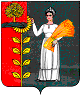 